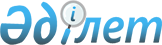 Орта білімге мемлекеттік білім беру тапсырысын бекіту туралыНұр-Сұлтан қаласы әкімдігінің 2019 жылғы 10 шiлдедегi № 107-969 қаулысы. Нұр-Сұлтан қаласының Әділет департаментінде 2019 жылғы 11 шiлдеде № 1239 болып тіркелді.
      "Қазақстан Республикасындағы жергілікті мемлекеттік басқару және өзін-өзі басқару туралы" 2001 жылғы 23 қаңтардағы Қазақстан Республикасы Заңының 37-бабына, "Білім туралы" 2007 жылғы 27 шілдедегі Қазақстан Республикасы Заңы 6-бабы 3-тармағының 7-2) тармақшасы, 62-бабының 4-2, 6-1–тармақтарына, "Еңбек нарығының қажеттіліктерін ескере отырып, техникалық және кәсіптік, орта білімнен кейінгі, жоғары және жоғары оқу орнынан кейінгі білімі бар кадрларды даярлауға, жоғары және (немесе) жоғары оқу орнынан кейінгі білім беру ұйымдарының дайындық бөлімдеріне, сондай-ақ мектепке дейінгі тәрбиелеу мен оқытуға, орта білім беруге мемлекеттік білім беру тапсырысын орналастыру қағидаларын бекіту туралы" Қазақстан Республикасы Білім және ғылым министрінің 2016 жылғы 29 қаңтардағы № 122 бұйрығына (Нормативтік құқықтық актілерді мемлекеттік тіркеу тізілімінде № 13418 болып тіркелген, 2016 жылғы 21 мамырда "Егемен Қазақстан", "Казахстанская правда" газеттерінде жарияланған) сәйкес Нұр-Сұлтан қаласының әкімдігі ҚАУЛЫ ЕТЕДІ:
      Ескерту. Кіріспе жаңа редакцияда - Нұр-Сұлтан қаласы әкімдігінің 28.12.2020 № 107-3385 (алғашқы ресми жарияланған күнінен кейін күнтізбелік он күн өткен соң қолданысқа енгізіледі) қаулысымен.


      1. Орта білімге мемлекеттік білім беру тапсырысы қосымшаға сәйкес бекітілсін.
      2. "Нұр-Сұлтан қаласының Білім басқармасы" мемлекеттік мекемесінің басшысы Қазақстан Республикасы заңнамасында белгіленген тәртіпте:
      1) осы қаулының аумақтық әділет органында мемлекеттік тіркелуін;
      2) осы қаулының көшірмесін мемлекеттік тіркелген күнінен бастап күнтізбелік он күн ішінде баспа және электронды түрде қазақ және орыс тілдерінде Қазақстан Республикасы нормативтік құқықтық актілерінің эталондық бақылау банкіне ресми жариялау және енгізу үшін Қазақстан Республикасы Әділет министрлігінің "Қазақстан Республикасының Заңнама және құқықтық ақпарат институты" шаруашылық жүргізу құқығындағы республикалық мемлекеттік кәсіпорнына жіберуді;
      3) осы қаулы мемлекеттік тіркелген күнінен бастап күнтізбелік он күн ішінде оның көшірмесін Нұр-Сұлтан қаласының аумағында таратылатын мерзімді баспа басылымдарында ресми жариялау үшін жіберуді;
      4) осы қаулы ресми жарияланғаннан кейін Нұр-Сұлтан қаласы әкімдігінің интернет-ресурсында орналастырылуын;
      5) осы қаулы мемлекеттік тіркелгеннен кейін он жұмыс күні ішінде аумақтық әділет органына осы тармақтың 1), 2), 3) және 4) тармақшаларымен көзделген іс-шаралардың орындалуы туралы мәліметтерді ұсынуды қамтамасыз етсін. 
      3. Осы қаулының орындалуын бақылау Нұр-Сұлтан қаласы әкімінің орынбасары М.Е. Бектұроваға жүктелсін.
      4. Осы қаулы алғашқы ресми жарияланған күнінен кейін күнтізбелік он күн өткен соң қолданысқа енгізіледі.  Нұр-Сұлтан қаласының мемлекеттік білім беру ұйымдарында орта білімге мемлекеттік білім беру тапсырысы (жан басына шаққандағы қаржыландыру аясында)
      Ескерту. Қосымша жаңа редакцияда - Нұр-Сұлтан қаласы әкімдігінің 28.12.2020 № 107-3385 (алғашқы ресми жарияланған күнінен кейін күнтізбелік он күн өткен соң қолданысқа енгізіледі) қаулысымен.
      № 1 кесте
      № 2 кесте
      ____________________________
					© 2012. Қазақстан Республикасы Әділет министрлігінің «Қазақстан Республикасының Заңнама және құқықтық ақпарат институты» ШЖҚ РМК
				
      Нұр-Сұлтан қаласының әкімі

А. Көлгінов
Нұр-Сұлтан қаласы әкімдігінің
2019 жылғы "10" шілдедегі 
№ 107-969 қаулысына
қосымша
Р/с №
Сыныптар
Нұр-Сұлтан қаласының мемлекеттік білім беру ұйымдарында 2020 жылға арналған орта білімге мемлекеттік білім беру тапсырысы
Нұр-Сұлтан қаласының мемлекеттік білім беру ұйымдарында 2020 жылға арналған орта білімге мемлекеттік білім беру тапсырысы
Нұр-Сұлтан қаласының мемлекеттік білім беру ұйымдарында 2020 жылға арналған орта білімге мемлекеттік білім беру тапсырысы
Нұр-Сұлтан қаласының мемлекеттік білім беру ұйымдарында 2020 жылға арналған орта білімге мемлекеттік білім беру тапсырысы
Нұр-Сұлтан қаласының мемлекеттік білім беру ұйымдарында 2020 жылға арналған орта білімге мемлекеттік білім беру тапсырысы
Р/с №
Сыныптар
Мемлекеттік орта білім беру ұйымдарындағы оқушылар саны
Жылына бір оқушыға жұмсалатын шығыстардың орташа құны (теңге)
Жылына бір оқушыға жұмсалатын шығыстардың орташа құны (теңге)
Жылына бір оқушыға жұмсалатын шығыстардың орташа құны (теңге)
Жылына бір оқушыға жұмсалатын шығыстардың орташа құны (теңге)
Р/с №
Сыныптар
Мемлекеттік орта білім беру ұйымдарындағы оқушылар саны
Жалпы білім беретін сыныптар
Ерекше білімді қажет ететін балалар үшін инклюзивті оқыту
Орта білім беру ұйымдардағы түзету сыныптары
Үйде оқыту
1.
1-4-сыныптар
83203
209 221
334 719
370 295
899 902
2.
5-9-сыныптар
80059
272 244
460 765
435 161
1 107 772
3.
10-11-сыныптар
14595
318 046
552 369
459 089
1 315 455
Р/с №
Сыныптар
Нұр-Сұлтан қаласының мемлекеттік білім беру ұйымдарында 2021 жылға арналған орта білімге мемлекеттік білім беру тапсырысы
Нұр-Сұлтан қаласының мемлекеттік білім беру ұйымдарында 2021 жылға арналған орта білімге мемлекеттік білім беру тапсырысы
Нұр-Сұлтан қаласының мемлекеттік білім беру ұйымдарында 2021 жылға арналған орта білімге мемлекеттік білім беру тапсырысы
Нұр-Сұлтан қаласының мемлекеттік білім беру ұйымдарында 2021 жылға арналған орта білімге мемлекеттік білім беру тапсырысы
Нұр-Сұлтан қаласының мемлекеттік білім беру ұйымдарында 2021 жылға арналған орта білімге мемлекеттік білім беру тапсырысы
Нұр-Сұлтан қаласының мемлекеттік білім беру ұйымдарында 2021 жылға арналған орта білімге мемлекеттік білім беру тапсырысы
Нұр-Сұлтан қаласының мемлекеттік білім беру ұйымдарында 2021 жылға арналған орта білімге мемлекеттік білім беру тапсырысы
Нұр-Сұлтан қаласының мемлекеттік білім беру ұйымдарында 2021 жылға арналған орта білімге мемлекеттік білім беру тапсырысы
Нұр-Сұлтан қаласының мемлекеттік білім беру ұйымдарында 2021 жылға арналған орта білімге мемлекеттік білім беру тапсырысы
Нұр-Сұлтан қаласының мемлекеттік білім беру ұйымдарында 2021 жылға арналған орта білімге мемлекеттік білім беру тапсырысы
Р/с №
Сыныптар
Мемлекеттік орта білім беру ұйымдарындағы оқушылар саны
Мемлекеттік орта білім беру ұйымдарындағы оқушылар саны
Жылына бір оқушыға жұмсалатын шығыстардың орташа құны (теңге)
Жылына бір оқушыға жұмсалатын шығыстардың орташа құны (теңге)
Жылына бір оқушыға жұмсалатын шығыстардың орташа құны (теңге)
Жылына бір оқушыға жұмсалатын шығыстардың орташа құны (теңге)
Жылына бір оқушыға жұмсалатын шығыстардың орташа құны (теңге)
Жылына бір оқушыға жұмсалатын шығыстардың орташа құны (теңге)
Жылына бір оқушыға жұмсалатын шығыстардың орташа құны (теңге)
Жылына бір оқушыға жұмсалатын шығыстардың орташа құны (теңге)
Р/с №
Сыныптар
Мемлекеттік орта білім беру ұйымдарындағы оқушылар саны
Мемлекеттік орта білім беру ұйымдарындағы оқушылар саны
Жалпы білім беретін сыныптар
Жалпы білім беретін сыныптар
Ерекше білімді қажет ететін балалар үшін инклюзивті оқыту
Ерекше білімді қажет ететін балалар үшін инклюзивті оқыту
Орта білім беру ұйымдардағы түзету сыныптары
Орта білім беру ұйымдардағы түзету сыныптары
Үйде оқыту
Үйде оқыту
Р/с №
Сыныптар
Комму налдық мемле кеттік мекеме
Шаруа шылық жүргізу құқы ғындағы мемле кеттік комму налдық кәсіпорын
Комму налдық мемле кеттік мекеме
Шаруа шылық жүргізу құқығын дағы мемле кеттік коммунал дық кәсіпорын
Комму налдық мемле кеттік мекеме
Шаруа шылық жүргізу құқы ғындағы мемле кеттік комму налдық кәсіпорын
Комму налдық мемле кеттік мекеме
Шаруа шылық жүргізу құқы ғындағы мемле кеттік комму налдық кәсіпорын
Комму

налдық мемле кеттік мекеме
Шаруа шылық жүргізу құқы ғындағы мемлекеттік комму налдық кәсіпорын
1.
1-4-сыныптар
60 317
22 886
343 972
357 099
579 576
592 703
636 821
649 948
1 631 199
1 631 199
2.
5-9-сыныптар
58 469
21 590
463 560
476 687
818 752
831 879
756 979
770 106
2 016 257
2 016 257
3.
10-11-сыныптар
10 438
4 157
550 473
563 600
992 578
1 005 705
801 302
814 429
2 400 696
2 400 969